Fiche Bénévoles CdF Vétérans 2022L’édition 2022 des Championnats de France Vétérans est organisée par l’Aix Université Club Badminton (AUCB 13) et se dérouleront du 4 au 6 juin. Dans ce cadre, le club est À la recherche de bénévoles, pour organiser ces championnats dans les meilleures conditions. Si vous souhaitez participer à cette formidable aventure, l’AUCB 13 vous convie à répondre au questionnaire suivant.Pour toutes informations supplémentaires, n’hésitez pas à nous contacter à l’adresse suivante :mailto:aucb.cdfv2022@gmail.com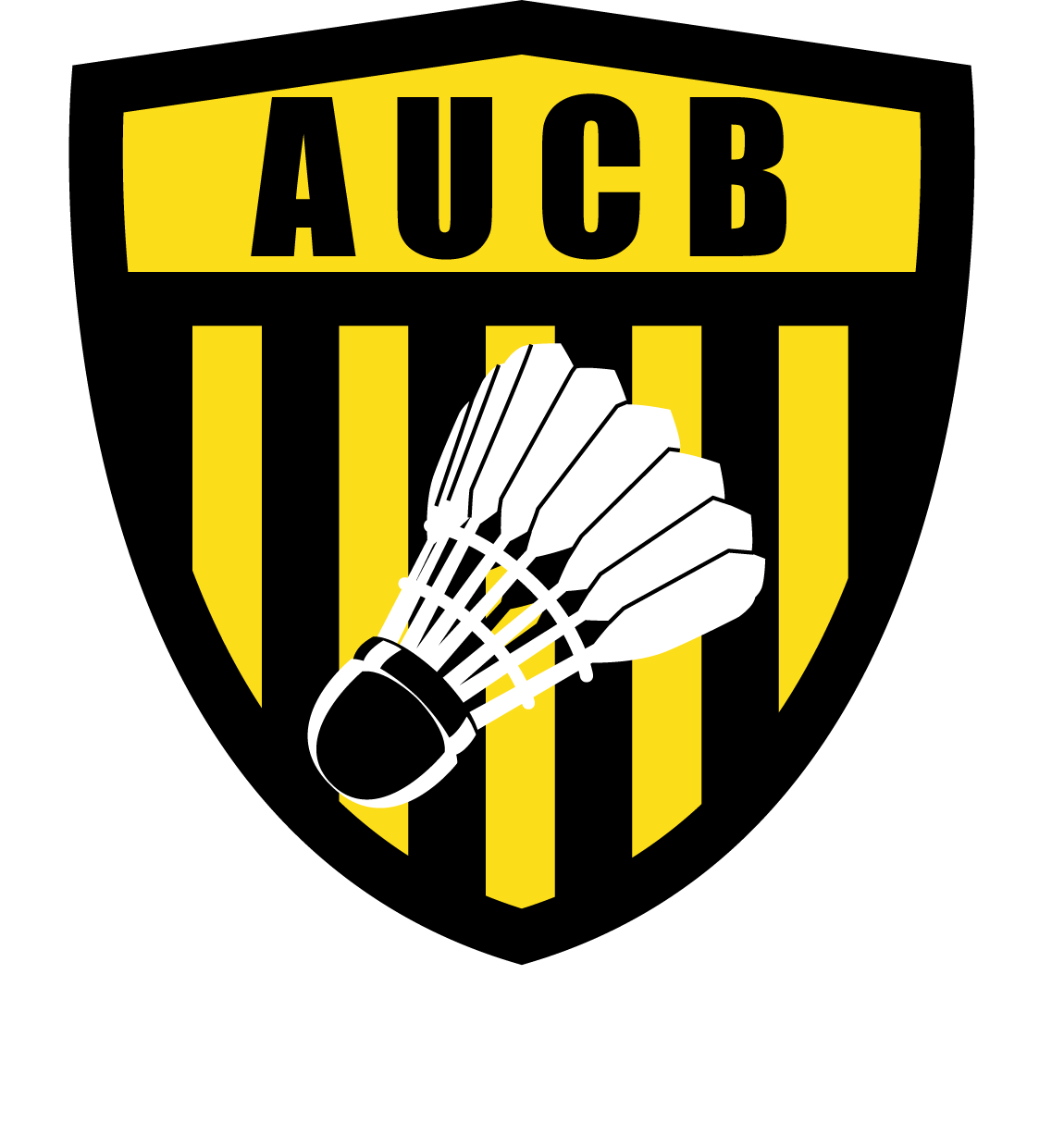 Qui êtes-vous ?Vos souhaitsLes disponibilités (cocher les cases correspondantes) :Vos activités favorites (cocher les cases correspondantes) :Commentaires :Nom Prénom Club dans lequel vous êtes licenciésTéléphoneAdresse mailJeudi 2 juinVendredi 3 juinSamedi 4 juinDimanche 5 juinLundi 6 juin7h/14h14h/21hInstallation et rangement des sallesPlateau de jeuInformatiqueBuvetteTable de marqueTransportChambre d’appelJuge de ligne